 Муниципальное казённое общеобразовательное учреждение "Шиверская школа"УЧЕБНЫЙ ПЛАНначального общего образованияна 2022 – 2023 учебный годБогучанский муниципальный район, Красноярский край 2022ПОЯСНИТЕЛЬНАЯ ЗАПИСКАУчебный план начального общего образования Муниципальное казённое общеобразовательное учреждение "Шиверская школа  " (далее - учебный план) для 1-4 классов, реализующих основную образовательную программу начального общего образования, соответствующую ФГОС НОО (приказ Министерства просвещения Российской Федерации от 31.05.2021 № 286 «Об утверждении федерального государственного образовательного стандарта начального общего образования»), фиксирует общий объём нагрузки, максимальный объём аудиторной нагрузки обучающихся, состав и структуру предметных областей, распределяет учебное время, отводимое на их освоение по классам и учебным предметам.Учебный план является частью образовательной программы Муниципальное казённое общеобразовательное учреждение "Шиверская школа  ", разработанной в соответствии с ФГОС начального общего образования, с учетом примерных основных образовательных программ начального общего образования, и обеспечивает выполнение санитарно-эпидемиологических требований СП 2.4.3648-20 и гигиенических нормативов и требований СанПиН 1.2.3685-21.Учебный год в Муниципальное казённое общеобразовательное учреждение "Шиверская школа  " начинается 01.09.2022 и заканчивается 25.05.2023. Продолжительность учебного года в 1 классе - 33 учебные недели во 2-4 классах – 34 учебных недели. Максимальный объем аудиторной нагрузки обучающихся в неделю составляет  в 1 классе - 21 час, во 2 – 4 классах – 23 часа .Образовательная недельная нагрузка распределяется равномерно в течение учебной недели, при этом объем максимально допустимой нагрузки в течение дня составляет:для обучающихся 1-х классов - не превышает 4 уроков и один раз в неделю -5 уроков.для обучающихся 2-4 классов - не более 5 уроков.Распределение учебной нагрузки в течение недели строится таким образом, чтобы наибольший ее объем приходился на вторник и (или) среду. На эти дни в расписание уроков включаются предметы, соответствующие наивысшему баллу по шкале трудности либо со средним баллом и наименьшим баллом по шкале трудности, но в большем количестве, чем в остальные дни недели. Изложение нового материала, контрольные работы проводятся на 2 - 4-х уроках в середине учебной недели. Продолжительность урока (академический час) составляет 45 минут, за исключением 1 класса.Обучение в 1-м классе осуществляется с соблюдением следующих дополнительных требований: учебные занятия проводятся по 5-дневной учебной неделе и только в первую смену;использование «ступенчатого» режима обучения в первом полугодии (в сентябре, октябре - по 3 урока в день по 35 минут каждый, в ноябре-декабре - по 4 урока по 35 минут каждый; январь - май - по 4 урока по 40 минут каждый).Продолжительность выполнения домашних заданий составляет во 2-3 классах - 1,5 ч., в 4 классах - 2 ч.С целью профилактики переутомления в календарном учебном графике предусматривается чередование периодов учебного времени, сессий и каникул.  Продолжительность каникул в течение учебного года составляет не менее 30 календарных дней, летом — не менее 8 недель. Для первоклассников предусмотрены дополнительные недельные каникулы в середине третьей четверти.Учебные занятия для учащихся 2-4 классов проводятся по 5-и дневной учебной неделе.Учебный план состоит из двух частей — обязательной части и части, формируемой участниками образовательных отношений. Обязательная часть учебного плана определяет состав учебных предметов обязательных предметных областей.Часть учебного плана, формируемая участниками образовательных отношений, обеспечивает реализацию индивидуальных потребностей обучающихся. Время, отводимое на данную часть учебного плана внутри максимально допустимой недельной нагрузки обучающихся, может быть использовано: на проведение учебных занятий, обеспечивающих различные интересы обучающихсяВ Муниципальное казённое общеобразовательное учреждение "Шиверская школа"  языком обучения является русский язык.При изучении предметной области «Основы религиозных культур и светской этики» выбор одного из учебных модулей осуществляются по заявлению родителей (законных представителей) несовершеннолетних обучающихся.При изучении предметов  осуществляется деление учащихся на подгруппы.Промежуточная аттестация – процедура, проводимая с целью оценки качества освоения обучающимися части содержания (четвертное оценивание) или всего объема учебной дисциплины за учебный год (годовое оценивание).Промежуточная/годовая аттестация обучающихся за четверть осуществляется в соответствии с календарным учебным графиком.Все предметы обязательной части учебного плана оцениваются по четвертям. Предметы из части, формируемой участниками образовательных отношений, являются безотметочными и оцениваются «зачет» или «незачет» по итогам четверти. Промежуточная аттестация проходит на последней учебной неделе четверти. Формы и порядок проведения промежуточной аттестации определяются «Положением о формах, периодичности и порядке
текущего контроля успеваемости и промежуточной аттестации обучающихся Муниципальное казённое общеобразовательное учреждение "Шиверская школа  ". Оценивание младших школьников в течение первого года обучения осуществляются в форме словесных качественных оценок на критериальной основе, в форме письменных заключений учителя, по итогам проверки самостоятельных работ.Освоение основных образовательных программ начального общего образования завершается итоговой аттестацией. Нормативный срок освоения ООП НОО составляет 4 года.УЧЕБНЫЙ ПЛАНУчебный план на 2022-2023 учебный год 2, 3, 4 классы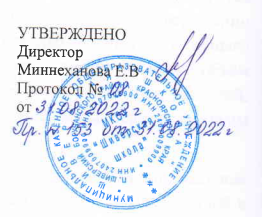 Предметная областьУчебный предметКоличество часов в неделюФормы промежуточной аттестацииПредметная областьУчебный предмет1Формы промежуточной аттестацииОбязательная частьОбязательная частьОбязательная частьОбязательная частьРусский язык и литературное чтениеРусский язык5Диктант Русский язык и литературное чтениеЛитературное чтение4Диагностическая работаИностранный языкИностранный язык0Математика и информатикаМатематика4Контрольная работаОбществознание и естествознание ("окружающий мир")Окружающий мир2Основы религиозных культур и светской этикиОсновы религиозных культур и светской этики0ИскусствоИзобразительное искусство1ИскусствоМузыка1ТехнологияТехнология1Физическая культураФизическая культура2ИтогоИтого20Часть, формируемая участниками образовательных отношенийЧасть, формируемая участниками образовательных отношенийЧасть, формируемая участниками образовательных отношенийЧасть, формируемая участниками образовательных отношенийНаименование учебного курсаНаименование учебного курсаФизическая культураФизическая культура1ИтогоИтого1ИТОГО недельная нагрузкаИТОГО недельная нагрузка21Количество учебных недельКоличество учебных недель33Всего часов в годВсего часов в год693Предметная областьУчебные предметыКоличество часов в неделюКоличество часов в неделюКоличество часов в неделюФормы промежуточной аттестацииПредметная областьУчебные предметы2 класс3 класс4 классФормы промежуточной аттестацииОбязательная частьОбязательная частьОбязательная частьОбязательная частьОбязательная частьОбязательная частьРусский язык и литературное чтениеРусский язык444Диктант Русский язык и литературное чтениеЛитературное чтение443Годовая отметкаРодной язык и литературное чтение на родном языкеРодной русский язык0,50,50,5Годовая отметкаРодной язык и литературное чтение на родном языкеЛитературное чтение на родном русском языке0,50,50,5Годовая отметкаИностранный языкИностранный язык (английский)222Годовая отметкаМатематика и информатикаМатематика 444Контрольная работаОбществознание и естествознание (окружающий мир)Окружающий мир222Годовая отметкаОсновы религиозных культур и светской этикиОсновы религиозных культур и светской этики--1Творческий проектИскусствоМузыка111Годовая отметкаИскусствоИзобразительное искусство111Годовая отметкаТехнологияТехнология 111Годовая отметкаФизическая культураФизическая культура222Годовая отметкаИтого Итого 222222Часть, формируемая участниками образовательных отношенийЧасть, формируемая участниками образовательных отношенийЧасть, формируемая участниками образовательных отношенийЧасть, формируемая участниками образовательных отношенийЧасть, формируемая участниками образовательных отношенийЧасть, формируемая участниками образовательных отношенийРусский языкРусский язык111ВсегоВсего232323Максимально допустимая недельная нагрузка при 5-дневной рабочей неделе Максимально допустимая недельная нагрузка при 5-дневной рабочей неделе 232323